CURRICULUM VITAEDR. Giancarlo Mancini DISPONIBILE CERTIFICAZIONE UFFICIALE.Città , data                                                                             NOME E COGNOME (FIRMA)            SAN MARCO DI TEANO (CE)                                           		 DR.   	              LI  20/04/2023                                                                              MANCINI GIANCARLOFormato europeo per il curriculum vitae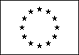 Informazioni personaliNome[MANCINI GIANCARLO ]Indirizzo[SAN MARCO DI TEANO (CE)  VIA FONTANAVECCHIA  -C.A.P. 81057- ]Telefono  CELL: 3338680670; CELL.: 3274578352FaxE-mailgianmancini1@libero.itNazionalitàITALIANAData di nascita[ 19/11/1975 ]ISTRUZIONE E FORMAZIONE (Nazionale ed Internazionale)Abilitazione all’uso di apparecchiature tecnologiche (VISORI OCULUS) e tecniche digitali. Corso intensivo tenutosi a Salerno il 05/11/2022 e il 06/11/2022 con la supervisione del dott. Gabriele Gramaglia e del dott. Vincenzo Amarante.AUGMENTED PSYCHOLOGY CLINICAL PROTOCOL CERTIFICATE OF COMPETENCY.Ha partecipato al corso di formazione internazionale sulla “PSICOTERAPIA DEI DISTURBI DI PERSONALITA’” con il Prof. Otto Kernberg in collegamento diretto con la Cornell University Medical College di New York.Ha completato il training avanzato in “COMPASSION FOCUSED THERAPY (CFT) condotto dal dott. Nicola Petrocchi con la supervisione e la partecipazione straordinaria del fondatore Paul Gilbert in collegamento diretto con l’Inghilterra. Durata del corso 30 ore tenutosi il 10-11-12 settembre 2021.Ha partecipato al corso “ACT IN PRATICA” condotto dalla dottoressa Barbara Barcaccia che si è tenuto il 18-19 luglio 2020 dalle ore 9:00 alle ore 18:00 in modalità webinar. Direttore: prof. Francesco Mancini.Ha completato il training base di COMPASSION FOCUSED THERAPY (CFT) condotto dal dott. Nicola Petrocchi tenutosi il 5, 6, 7 Giugno 2020. Nicola Petrocchi, Ph.D. Presidente della compassionate Mind Italia. Alcune ore in collegamento diretto con traduzione simultanea con il fondatore della terapia CFT Paul Gilbert  (Inghilterra). Durata del corso 30 ore.Ha frequentato il corso di Formazione e-learning denominato “CORSO MINDFUL EATING” della durata di 30 ore con agenzia di formazione EBS (28 APRILE 2020). OTTIENE NEL MARZO DEL 2017 L’ATTESTATO DI ABILITAZIONE ALLA SOMMINISTRAZIONE DELLA TECNICA EMDR II° LIVELLO. CORSO EFFETTUATO A BENEVENTO PRESSO L’HOTEL VILLA TRAIANO DALLA PRESIDENTE DELL’ASSOCIAZIONE ITALIANA EMDR, D.SSA ISABEL FERNANDEZ.  OTTIENE NEL MESE DI LUGLIO DEL 2016 L’ATTESTATO DI ABILITAZIONE ALLA SOMMINISTARZIONE DELLA TECNICA EMDR I° LIVELLO. CORSO EFFETTUATO A BENEVENTO PRESSO L’HOTEL VILLA TRAIANO DALLA PRESIDENTE DELL’ASSOCIAZIONE ITALIANA EMDR, D.SSA ISABEL FERNANDEZ. CONSEGUE IL 05/06/’08 IL TRAINING DI FORMAZIONE BIENNALE IN “MEDIAZIONE FAMILIARE SISTEMICA” PRESSO LA SCUOLA DI SPECIALIZZAZIONE IN PSICOTERAPIA SISTEMICO-RELAZIONALE DI CASERTA SOTTO LA SUPERVISIONE DELLE DOTTORESSE ROSSELLA AURILIO E MARIAROSARIA MENAFRO,  PIAZZA VANVITELLI. IL 16 LUGLIO 2010 TERMINA PRESSO L’ISTITUTO “SKINNER” DI NAPOLI, IN VIA SALVATOR ROSA, IL PERCORSO DI FORMAZIONE QUADRIENNALE IN “PSICOTERAPIA COGNITIVO-COMPORTAMENTALE”. DISCUTENDO LA TESI SPERIMENTALE EFFETTUATA SU DUE CASI CLINICI CON LA SUPERVISIONE DELLA D.SSA FAUSTA MARSICANO (DISTURBO SCHIZOAFFETTIVO E DISTURBO DIPENDENTE DI PERSONALITA’ CON PATOFOBIA IN ASSE I) OTTIENE LA VOTAZIONE DI 50/50°. LAUREA QUINQUENNALE IN “PSICOLOGIA CLINICA E DI COMUNITA’” CON VOTAZIONE 105/110, CONSEGUITA IL 20/07/2004 PRESSO LA FACOLTA’ DI PSICOLOGIA DELLA SECONDA UNIVERSITA’ DEGLI STUDI DI NAPOLI IN VIA VIVALDI, CASERTA.REGOLARMENTE ISCRITTO ALL’ALBO DEGLI PSICOTERAPEUTI DELLA REGIONE CAMPANIA A FAR DATA DAL 2010.RISULTA REGOLARMANTE ISCRITTO ALL’ALBO DELL’ORDINE DEGLI PSICOLOGI DELLA REGIONE CAMPANIA CON  NUMERO “ A FAR DATA DAL 05/07/2006.LICENZA LICEALE SCIENTIFICA CONSEGUITA ALL’ISTITUTO “L. DA VINCI” IN VAIRANO SCALO NELL’ANNO 1995/1996.• Principali materie / abilità professionali oggetto dello studio• Principali materie / abilità professionali oggetto dello studio• Principali materie / abilità professionali oggetto dello studioDEPRESSIONI (reattive- neurotiche- endogene) – DISTURBI DELLA CONDOTTA ALIMENTARE (bulimia nervosa- anoressia nervosa- binge eating) – DISTURBI SPECIFICI DELL’APPRENDIMENTO, DISTURBI  DELLA PERSONALITA’ – DISTURBI D’ANSIA, FOBIE, ATTACCHI DI PANICO – PSICOSI SCHIZOFRENICHE -. BIPOLARISMO (tipo 1 e 2), DIPENDENZE DA SOSTANZE –DISTURBO OSSESSIVO-COMPULSIVO, DISTURBO POST-TRAUMATICO DA STRESS (DPTS), TIC E BALBUZIE, DISTURBI DELLA SFERA SESSUALE, RITARDI COGNITIVI VARI, PARENT-TRAINING,  PSICONCOLOGIA ED EVENTI LUTTUOSI, MEDIAZIONE FAMILIARE, PSICOTRAUMATOLOGIA, LUDOPATIE, CONFLITTI DI COPPIA, STRESS E CRISI ESISTENZIALI.PS. Il Dr. Mancini G. si occupa in particolar modo di valutazione e trattamento di bambini con DSA (disturbi specifici dell’apprendimento) e di nuove tecnologie didattiche per il recupero dell’insuccesso formativo, oltre al più generale ambito della gestione del disagio scolastico. E’ SOCIO ORDINARIO DELL’AID (associazione italiana dislessia).DEPRESSIONI (reattive- neurotiche- endogene) – DISTURBI DELLA CONDOTTA ALIMENTARE (bulimia nervosa- anoressia nervosa- binge eating) – DISTURBI SPECIFICI DELL’APPRENDIMENTO, DISTURBI  DELLA PERSONALITA’ – DISTURBI D’ANSIA, FOBIE, ATTACCHI DI PANICO – PSICOSI SCHIZOFRENICHE -. BIPOLARISMO (tipo 1 e 2), DIPENDENZE DA SOSTANZE –DISTURBO OSSESSIVO-COMPULSIVO, DISTURBO POST-TRAUMATICO DA STRESS (DPTS), TIC E BALBUZIE, DISTURBI DELLA SFERA SESSUALE, RITARDI COGNITIVI VARI, PARENT-TRAINING,  PSICONCOLOGIA ED EVENTI LUTTUOSI, MEDIAZIONE FAMILIARE, PSICOTRAUMATOLOGIA, LUDOPATIE, CONFLITTI DI COPPIA, STRESS E CRISI ESISTENZIALI.PS. Il Dr. Mancini G. si occupa in particolar modo di valutazione e trattamento di bambini con DSA (disturbi specifici dell’apprendimento) e di nuove tecnologie didattiche per il recupero dell’insuccesso formativo, oltre al più generale ambito della gestione del disagio scolastico. E’ SOCIO ORDINARIO DELL’AID (associazione italiana dislessia).• Qualifica conseguita• Qualifica conseguita• Qualifica conseguitaPSICOLOGIA CLINICA E DI COMUNITA’, PSICOTERAPIA COGNITIVO- COMPORTAMENTALE, MEDIAZIONE FAMILIARE, PSICOTRAUMATOLOGIA (EMDR I° E II° LIVELLO), MINDFULNESS, PSICODIAGNOSTICA CLINICA ED USO DELLA CLASSIFICAZIONE INTERNAZIONALE, DSM 5 (MANUALE DIAGNOSTICO E STATISTICO DEI DISTURBI MENTALI).PSICOLOGIA CLINICA E DI COMUNITA’, PSICOTERAPIA COGNITIVO- COMPORTAMENTALE, MEDIAZIONE FAMILIARE, PSICOTRAUMATOLOGIA (EMDR I° E II° LIVELLO), MINDFULNESS, PSICODIAGNOSTICA CLINICA ED USO DELLA CLASSIFICAZIONE INTERNAZIONALE, DSM 5 (MANUALE DIAGNOSTICO E STATISTICO DEI DISTURBI MENTALI).• Livello nella classificazione nazionale (se pertinente)• Livello nella classificazione nazionale (se pertinente)• Livello nella classificazione nazionale (se pertinente)Livello dirigenzialeLivello dirigenzialeESPERIENZE LAVORATIVE DA LIBERO PROFESSIONISTACASI CLINICI TRATTATI :EPILESSIA, IDROCEFALO, ATASSIA DI FRIEDREICH, SINDROME DI WILLIAMS, MORBO DI HODGKIN, SCHIZOFRENIA, DISTURBO SCHIZOAFFETTIVO, RITARDO COGNITIVO CON ENURESI ED ENCOPRESI, FOBIA SCOLARE, TOSSICODIPENDENZE VARIE, LUTTO PATOLOGICO, DISTURBI DELLA PERSONALITA’ ISTRIONICO, DIPENDENTE, OSSESSIVO-COMPULSIVO, DISTURBO BORDERLINE DI PERSONALITA, ’OLIGOFRENIA CON TURBE DELLA RELAZIONE, PAZIENTE CON LESIONI CEREBRALI MULTIPLE, ALCOLISMO CRONICO, PREVENZIONE E VALUTAZIONE CLINICA DI MINORI A RISCHIO EVOLUTIVO, CONSULENZE E PSICOTERAPIA DI COPPIA, DISTURBI D’ANSIA E DI PANICO, DISTURBI ALIMENTARI, DISTURBI SPECIFICI DELL’APPRENDIMENTO.CASI CLINICI IN TRATTAMENTO :TOSSICODIPENDENZE, SINDROMI DA DISFUNZIONE TIROIDEA, DISTURBI D’ANSIA, ATTACCHI DI PANICO, DISTURBO SCHIZOAFFETTIVO, DISTURBO BIPOLARE II, DISTURBI OSSESSIVO-COMPULSIVI, DISTURBI DI PERSONALITA’ VARI, BINGE-EATING, IL DISAGIO NEL MINORE FIGLIO DI GENITORI SEPARATI.DISTURBI DI PERSONALITA’, DISFORIA DI GENERE, DISTURBI ALIMENTARI, SCHIZOFRENIA, DEPRESSIONE LIEVE ED ENDOGENA, CONFLITTUALITA’ DI COPPIA, LUDOPATIE, PICCOLI E GRANDI TRAUMI.AREA EVOLUTIVA : DISTURBO OPPOSITIVO, IPERATTIVITA’, ENURESI,  ENCOPRESI, FOBIA SCOLARE, DISTURBI SPECIFICI DELL’APPRENDIMENTO, DISAGIO FAMILIARE E SINDROME POST-TRAUMATICA.AMBITO PERITALE -LEGALE :ESPERIENZE NELLA STESURA DI RELAZIONI PSICODIAGNOSTICHE E DI CONSULENZA TECNICA ( CTP ) INDIRIZZATE AL TRIBUNALE DEI MINORI (LAZIO), AD ENTI SANITARI PUBBLICI E PRIVATI, A COMPAGNIE ASSICURATIVE PER LA VALUTAZIONE DEL DANNO BIOLOGICO.MEDIAZIONE FAMILIARE :IL SOTTOSCRITTO DR. MANCINI GIANCARLO, COLLABORANDO CON ALCUNI STUDI LEGALI,  HA FATTO ESPERIENZA E TUTT’ORA TRATTA CASI DI  “MEDIAZIONE FAMILIARE”. E’ CTU (CONSULENTE TECNICO D’UFFICIO) PRESSO IL TRIBUNALE DI SANTA MARIA CAPUA VETERE.ESPERIENZE LAVORATIVE DA LIBERO PROFESSIONISTACASI CLINICI TRATTATI :EPILESSIA, IDROCEFALO, ATASSIA DI FRIEDREICH, SINDROME DI WILLIAMS, MORBO DI HODGKIN, SCHIZOFRENIA, DISTURBO SCHIZOAFFETTIVO, RITARDO COGNITIVO CON ENURESI ED ENCOPRESI, FOBIA SCOLARE, TOSSICODIPENDENZE VARIE, LUTTO PATOLOGICO, DISTURBI DELLA PERSONALITA’ ISTRIONICO, DIPENDENTE, OSSESSIVO-COMPULSIVO, DISTURBO BORDERLINE DI PERSONALITA, ’OLIGOFRENIA CON TURBE DELLA RELAZIONE, PAZIENTE CON LESIONI CEREBRALI MULTIPLE, ALCOLISMO CRONICO, PREVENZIONE E VALUTAZIONE CLINICA DI MINORI A RISCHIO EVOLUTIVO, CONSULENZE E PSICOTERAPIA DI COPPIA, DISTURBI D’ANSIA E DI PANICO, DISTURBI ALIMENTARI, DISTURBI SPECIFICI DELL’APPRENDIMENTO.CASI CLINICI IN TRATTAMENTO :TOSSICODIPENDENZE, SINDROMI DA DISFUNZIONE TIROIDEA, DISTURBI D’ANSIA, ATTACCHI DI PANICO, DISTURBO SCHIZOAFFETTIVO, DISTURBO BIPOLARE II, DISTURBI OSSESSIVO-COMPULSIVI, DISTURBI DI PERSONALITA’ VARI, BINGE-EATING, IL DISAGIO NEL MINORE FIGLIO DI GENITORI SEPARATI.DISTURBI DI PERSONALITA’, DISFORIA DI GENERE, DISTURBI ALIMENTARI, SCHIZOFRENIA, DEPRESSIONE LIEVE ED ENDOGENA, CONFLITTUALITA’ DI COPPIA, LUDOPATIE, PICCOLI E GRANDI TRAUMI.AREA EVOLUTIVA : DISTURBO OPPOSITIVO, IPERATTIVITA’, ENURESI,  ENCOPRESI, FOBIA SCOLARE, DISTURBI SPECIFICI DELL’APPRENDIMENTO, DISAGIO FAMILIARE E SINDROME POST-TRAUMATICA.AMBITO PERITALE -LEGALE :ESPERIENZE NELLA STESURA DI RELAZIONI PSICODIAGNOSTICHE E DI CONSULENZA TECNICA ( CTP ) INDIRIZZATE AL TRIBUNALE DEI MINORI (LAZIO), AD ENTI SANITARI PUBBLICI E PRIVATI, A COMPAGNIE ASSICURATIVE PER LA VALUTAZIONE DEL DANNO BIOLOGICO.MEDIAZIONE FAMILIARE :IL SOTTOSCRITTO DR. MANCINI GIANCARLO, COLLABORANDO CON ALCUNI STUDI LEGALI,  HA FATTO ESPERIENZA E TUTT’ORA TRATTA CASI DI  “MEDIAZIONE FAMILIARE”. E’ CTU (CONSULENTE TECNICO D’UFFICIO) PRESSO IL TRIBUNALE DI SANTA MARIA CAPUA VETERE.ESPERIENZE LAVORATIVE DA LIBERO PROFESSIONISTACASI CLINICI TRATTATI :EPILESSIA, IDROCEFALO, ATASSIA DI FRIEDREICH, SINDROME DI WILLIAMS, MORBO DI HODGKIN, SCHIZOFRENIA, DISTURBO SCHIZOAFFETTIVO, RITARDO COGNITIVO CON ENURESI ED ENCOPRESI, FOBIA SCOLARE, TOSSICODIPENDENZE VARIE, LUTTO PATOLOGICO, DISTURBI DELLA PERSONALITA’ ISTRIONICO, DIPENDENTE, OSSESSIVO-COMPULSIVO, DISTURBO BORDERLINE DI PERSONALITA, ’OLIGOFRENIA CON TURBE DELLA RELAZIONE, PAZIENTE CON LESIONI CEREBRALI MULTIPLE, ALCOLISMO CRONICO, PREVENZIONE E VALUTAZIONE CLINICA DI MINORI A RISCHIO EVOLUTIVO, CONSULENZE E PSICOTERAPIA DI COPPIA, DISTURBI D’ANSIA E DI PANICO, DISTURBI ALIMENTARI, DISTURBI SPECIFICI DELL’APPRENDIMENTO.CASI CLINICI IN TRATTAMENTO :TOSSICODIPENDENZE, SINDROMI DA DISFUNZIONE TIROIDEA, DISTURBI D’ANSIA, ATTACCHI DI PANICO, DISTURBO SCHIZOAFFETTIVO, DISTURBO BIPOLARE II, DISTURBI OSSESSIVO-COMPULSIVI, DISTURBI DI PERSONALITA’ VARI, BINGE-EATING, IL DISAGIO NEL MINORE FIGLIO DI GENITORI SEPARATI.DISTURBI DI PERSONALITA’, DISFORIA DI GENERE, DISTURBI ALIMENTARI, SCHIZOFRENIA, DEPRESSIONE LIEVE ED ENDOGENA, CONFLITTUALITA’ DI COPPIA, LUDOPATIE, PICCOLI E GRANDI TRAUMI.AREA EVOLUTIVA : DISTURBO OPPOSITIVO, IPERATTIVITA’, ENURESI,  ENCOPRESI, FOBIA SCOLARE, DISTURBI SPECIFICI DELL’APPRENDIMENTO, DISAGIO FAMILIARE E SINDROME POST-TRAUMATICA.AMBITO PERITALE -LEGALE :ESPERIENZE NELLA STESURA DI RELAZIONI PSICODIAGNOSTICHE E DI CONSULENZA TECNICA ( CTP ) INDIRIZZATE AL TRIBUNALE DEI MINORI (LAZIO), AD ENTI SANITARI PUBBLICI E PRIVATI, A COMPAGNIE ASSICURATIVE PER LA VALUTAZIONE DEL DANNO BIOLOGICO.MEDIAZIONE FAMILIARE :IL SOTTOSCRITTO DR. MANCINI GIANCARLO, COLLABORANDO CON ALCUNI STUDI LEGALI,  HA FATTO ESPERIENZA E TUTT’ORA TRATTA CASI DI  “MEDIAZIONE FAMILIARE”. E’ CTU (CONSULENTE TECNICO D’UFFICIO) PRESSO IL TRIBUNALE DI SANTA MARIA CAPUA VETERE.Esperienza lavorativaPartita iva: 03458370610C.F.: MNC GCR 75S19 L083R  • Date (da – a)[ IL DOTT. MANCINI GIANCARLO HA SVOLTO ATTIVITA’ LAVORATIVA CON DIVERSE COOPERATIVE SOCIALI DALL’ANNO 1999/2000 ALL’ANNO 2007/08. CON ESSE HA RICOPERTO DIVERSE MANSIONI E RUOLI ].DAL GENNAIO 2008 LAVORA CON CENTRI DI FORMAZIONE (REGOLARMENTE RICONOSCIUTI DALLA REGIONE CAMPANIA) SIA IN AMBITO SOCIO-SANITARIO CHE SCOLASTICO.IN GENERALE SI MENZIONANO LE SEGUENTI AREE PER POI RIPORTARLE DETTAGLIATAMENTE NELLE SPECIFICHE VOCI DELLE PAGINE SEGUENTI :AMBITO SOCIO-SANITARIO:Docenza in corsi OSA (OPERATORE SOCIO-ASSISTENZIALE)Docenza in corsi di Assistente all’infanziaDocenza in corsi di Mediazione familiareDocenza in corsi OSS (Operatore socio-sanitario)AMBITO SCOLASTICO:FORMAZIONE E AGGIORNAMENTO DEL CORPO DOCENTENuove metodologie e tecnologie didattiche in casi di dispersione scolastica e di disturbi specifici dell’apprendimento: la LIM (lavagna interattiva multimediale), i Tablet, i Software compensativi e le misure dispensative.Tecniche e strategie di gestione della classe: gli ambienti di apprendimentoBurnout e stress management: l’automonitoraggio continuo La gestione del disagio scolastico: tecniche e strategie cognitivo-comportamentali e classificazione degli studentiLa comunicazione: verbale e non verbale, funzionale e patologicaPercorsi strutturati di formazione su Cittadinanza e CostituzionePrevenzione primaria e secondaria del fenomeno della dispersione scolasticaI disturbi specifici dell’apprendimento: dislessia, disortografia e discalculiaFORMAZIONE AREA GENITORIALE (vari corsi sulle seguenti tematiche)Una scuola, una famigliaPensiamo in positivoTecniche e strategie educativeGli stili educativiIo come l’altro: educazione all’interculturalitàLa comunicazione verbale e non verbale nelle relazioni familiariPrevenzione primaria e secondaria del disagio famigliareLa consapevolezza di sé e dell’altro: abilità socio-relazionaliFORMAZIONE ALUNNICittadinanza e costituzioneAbilità socialiAbilità metacognitiveNome e indirizzo del datore di lavoroDOTT. MARCO LUCIO CARUSO, CENTRO DI FORMAZIONE “Sferaconsulting”, NAPOLI in VIA SIMONE MARTINI (VOMERO).DOTT. MIMMO SANTOSPIRITO, CENTRO DI FORMAZIONE “Formwork”, MACERATA CAMPANIA (CE). SVOLGE ATTIVITA’ PRIVATA IN QUALITA’ DI LIBERO PROFESSIONISTA PRESSO LE SEGUENTI SEDI :CAIANELLO VIA CERASELLE -  STUDIO CLINICOCASERTA VIA FUGA  -  STUDIO CLINICOCASSINO VIA BENEDETTO CROCE N°15- STUDIO CLINICONELL’ANNO SCOLASTICO 2013/14, HA SVOLTO I SEGUENTI CORSI DI FORMAZIONE COME ESPERTO ESTERNO PER L’ESPLETAMENTO DEI PROGETTI “POR” E “PON” (FSE-FSER), PRESSO LE SEGUENTI ISTITUZIONI SCOLASTICHE :ISTITUTO COMPRENSIVO DI ROCCAMONFINA località CONCA CAMPANIA “IL giornalino dell’IC”. PON C1. ISTITUTO COMPRENSIVO STATALE “PAPA GIOVANNI XXIII” DI TRENTOLA DUCENTA (CE). MODULO INSEGNANTI DAL TITOLO “LEGGRE I DISTURBI DELL’APPRENDIMENTO”. ISTITUTO COMPRENSIVO DI ALIFE. PON C1 “Il giornalino dell’IC”ISTITUTO PROFESSIONALE DI ARZANO “DON GEREMIA PISCOPO”. PON C1 dal titolo “IDEE A CONFRONTO”.NEGLI ANNI 2006/07 E 2007/08, E’ IMPEGNATO COME PSICOLOGO CLINICO NELLA STRUTTURA DI ASSISTENZA SOCIALE DIURNA RIVOLTA A SOGGETTI DIVERSAMENTE ABILI, SITA NEL COMUNE DI ROCCA D’EVANDRO (CE) IN VIA CAMPO DEI FIORI, PROGETTO “CEREBROLESI” (FONDO U.N.N.R.A.).NELL’ANNO SCOLASTICO 2007/2008 HA SVOLTO CORSI DI FORMAZIONE COME ESPERTO ESTERNO PER L’ESPLETAMENTO DEI PROGETTI “PON” (FSE-FSER) PRESSO LE SEGUENTI ISTITUZIONI SCOLASTICHE :SCUOLA PRIMARIA E DELL’INFANZIA 3°CIRCOLO DIDATTICO DI SESSA AURUNCA (LOCALITA’ LAURO) (CE), VIA MADONNA DEL POPOLO (AZIONE F1)SCUOLA PRIMARIA E DELL’INFANZIA CIRCOLO DIDATTICO DI PIETRAMELARA(CE), VIA G. MARCONI (AZIONE B4)SCUOLA PRIMARIA E DELL’INFANZIA C.D. CASAPESENNA (CE), CORSO EUROPA (AZIONE B4)DIREZIONE DIDATTICA STATALE 1°CIRCOLO  SOLOFRA (AV), VIA CASAPAPA (AZIONE F1)ISTITUTO COMPRENSIVO I.C. “E. DE FILIPPO” POGGIOMARINO (NA), VIA XXV APRILE (AZIONE B4)ISTITUTO COMPRENSIVO “F. TEDESCO”  AVELLINO, VIA FONTANATETTA (AZIONE B4)ISTITUTO COMPRENSIVO “G. MAMELI”, NOLA (NA) VIA VETRAI (AZIONE B4)ISTITUTO COMPRENSIVO “NAZARETH”  NAPOLI CAMALDOLI, VIA SAN ROMUALDO (AZIONE B4)ISTITUTO COMPRENSIVO “PIRROTTI”, MONTECALVO IRPINO (AV) VIA ROMA (AZIONE B4)SCUOLA PRIMARIA “GIOVANNI XXIII” VIA A. SCAFURI BAIANO (AV) (AZIONE B4)I.C. “BENEDETTO CROCE” VIA S.ROMUALDO 24 LAURO (AV) (AZIONE B4)PER L’ANNO 2007/2008 E’ PSICOLOGO NEL PROGETTO “JOB LINE”, RECUPERO-REINSERIMENTO SOCIALE E LAVORATIVO DI SOGGETTI TOSSICODIPENDENTI; SEDE DI RIFERIMENTO: SEGRETARIATO SOCIALE PER ASSOCIAZIONE TEMPORANEA DI SCOPO, IN TEANO(CE).HA AVUTO ESPERIENZE DI COLLABORAZIONE, QUALE PROFESSIONISTA DEL SERVIZIO SOCIALE COMPETENTE DEL COMUNE DI ROCCA D’EVANDRO (CE), CON IL TRIBUNALE DEI MINORI DI ROMA PER   MINORI A RISCHIO EVOLUTIVO. PROGETTO “SENIOR”, SVOLTO NELL’ANNO 2006/2007 NEL COMUNE DI ROCCA D’EVANDRO (CE) CON FUNZIONE DI O.L.P. ( RUOLO DI SUPERVISORE NELL’ESPLETAMENTO DEL SERVIZIO CIVILE ).PROGETTO “ASSISTENZA ANZIANI”, COMUNE DI TEANO (CE), ANNO 2005/2006, FUNZIONE DI O.LP. ( SUPERVISORE DEL SERVIZIO CIVILE ).PSICOLOGO NEL PROGETTO “IL CARRO”, ATTIVITA’ DI PREVENZIONE DELLA TOSSICODIPENDENZA, COMUNE DI ROCCAMONFINA (CE) ( FONDO LOTTA ALLA DROGA EX LEGE 45/99 ), ANNO 2005/2006.PSICOLOGO NEL PROGETTO “LABOR”, INSERIMENTO SOCIALE E LAVORATIVO, IN PARTENARIATO CON I COMUNI DI PIETRAVAIRANO(CE), ROCCAROMANA(CE), MARZANO APPIO(CE), TORA E PICCILLI(CE), CAIANELLO(CE). (FONDO LOTTA ALLA DROGA EX L. 45/99 ) ANNO 2004/2005.TUTOR NEL PROGETTO DI PREVENZIONE DELLA TOSSICODIPENDENZA “NUOVI ORIZZONTI”,  SVOLTO PER IL COMUNE DI RIARDO (CE), FINANZIATO DALLA REGIONE CAMPANIA ( FONDO LOTTA ALLA DROGA L.45/99 ) ED EFFETTUATO DAL 2/02/2003 AL 12/02/2004.TUTOR NEL PROGETTO “LIFETIME” , ENTE CAPOFILA COMUNE DI FONTEGRECA (CE), (FONDO LOTTA ALLA DROGA L.45/99), ANNO 2002/2003.COORDINATORE DAL 5/05/2003 AL 5/12/2003 NEL PROGETTO “CENTRO AGGREGAZIONE PER ANZIANI”,  SVOLTO PER IL COMUNE DI CENTOLA (SA).COORDINATORE NELL’ASSISTENZA DOMICILIARE AGLI ANZIANI ESPLETATA PER IL COMUNE DI VAIRANO PATENORA (CE),  DAL 1/01/2001 AL 1/01/2002.IL PERIODO FORMATIVO DA TIROCINANTENELL’ANNO 2005-2006 INIZIA IL TIROCINIO PER 700 0RE PREVISTE DALLA SCUOLA DI SPECIALIZZAZIONE IN “PSICOTERAPIA COGNITIVO-COMPORTAMENTALE” DI ROMA, ISTITUTO “SKINNER”. SVOLTO PRESSO LA COMUNITA’ “ANDROMEDA” CENTRO DI RICERCHE E STUDI PER LE MALATTIE NERVOSE E MENTALI IN NOCELLETO DI CARINOLA SOTTO LA SUPERVISIONE DEL DR. FILIPPO CERUZZI.NELL’ANNO 2004-2005 INIZIA IL TIROCINIO ANNUALE PREVISTO EX LEGE PER L’ACCESSO ALL’ESAME DI ABILITAZIONE COME “PSICOLOGO”. SVOLTO PRESSO IL CENTRO DI IGIENE MENTALE DELL’ASL CE 1 IN VIA ROMA SOTTO LA SUPERVISIONE DEL DR. TESCIONE.Capacità e competenze personaliAcquisite nel corso della vita e della carriera ma non necessariamente riconosciute da certificati e diplomi ufficiali.Capacità e competenze relazionaliVivere e lavorare con altre persone, in ambiente multiculturale, occupando posti in cui la comunicazione è importante e in situazioni in cui è essenziale lavorare in squadra (ad es. cultura e sport), ecc.[ IL DOTT. MANCINI GIANCARLO HA RICOPERTO NEGLI ANNI 2002/2003- 2003/2004,  CONSIGLIERE DEGLI STUDENTI DELLA SECONDA UNIVERSITA’ DEGLI STUDI DI NAPOLI,  VENENDO REGOLARMENTE ELETTO CON 436 VOTI AL C.D.S. IN MERITO A TALE ESPERIENZA HA SVILUPPATO  COMPETENZE COMUNICATIVE, RELAZIONALI E GESTIONALI CON PICCOLI E GRANDI GRUPPI. SI E’ OCCUPATO DELLA TUTELA DEI DIRITTI DELLO STUDENTE ORGANIZZANDO ASSEMBLEE INFORMATIVE E DI ORIENTAMENTO AGLI STUDI, CONVEGNI SUL TEMA DELLA SALUTE PSICOLOGICA E MEDICA, EVENTI MUSICALI E SPORTIVI. ]Capacità e competenze organizzative  Ad es. coordinamento e amministrazione di persone, progetti, bilanci; sul posto di lavoro, in attività di volontariato (ad es. cultura e sport), a casa, ecc.COORDINANDO L’EQUIPE PSICOSOCIALE DEL CENTRO  ASSISTENZIALE DIURNO “PRO-CEREBROLESI” COME PSICOLOGO CLINICO NEL COMUNE DI ROCCA D’EVANDRO, HA FATTO ESPERIENZA DI COORDINAMENTO E GESTIONE DI PERSONALE SOCIO- SANITARIO PER LA PROGRAMMAZIONE DI PERCORSI RIABILITATIVI INDIVIDUALIZZATI.HA PARTECIPATO E ORGANIZZATO I SEGUENTI EVENTI CULTURALI ( CONVEGNI ) :“DONARE E’ VITA, ASPETTI MEDICI E PSICOLOGICI DELLA DONAZIONE DEGLI ORGANI”, SVOLTOSI IL 07/07/2003 NELL’AUDITORIUM PROVINCIALE  IN VIA CECCANO, CASERTA.  “IL RUOLO DELLO PSICOLOGO NELLA RETE SOCIALE”, EFFETTUATO IL 22/03/2005 ALLE 0RE 9:30 NELL’AULA MAGNA DELLA FACOLTA’ DI PSICOLOGIA IN VIA VIVALDI,  CASERTA.IL GIORNO 09/12/2005 E’ RELATORE AL CONVEGNO TENUTOSI PRESSO  DEL COMUNE DI ROCCA D’EVANDRO (CE) “I GIOVANI E LE NUOVE DROGHE”.HA PARTECIPATO AL CONGRESSO INTERNAZIONALE SULLA MEDIAZIONE FAMILIARE“MEDIARE LE FAMIGLIE: DAI CONFLITTI TRADIZIONALI ALLE NUOVE PROBLEMATICHE SOCIALI” SEDE :SITO BORBONICO DI SAN LEUCIO (CE), NELLE GIORNATE 29-30 SETTEMBRE 2006.Capacità e competenze tecnicheCon computer, attrezzature specifiche, macchinari, ecc.[ HA ACQUISITO IN MANIERA AUTONOMA CAPACITA’ NELL’USO DEL COMPUTER E ANNESSE APPARECCHIATURE ELETTRONICHE SVOLGENDO IL RUOLO DI  SEGRETARIO PER   “SAN MARCO” NEGLI ANNI 1999/2000- 2000/2001 ]Capacità e competenze artisticheMusica, scrittura, disegno ecc.ORGANIZZAZIONE E PRODUZIONE DI MANIFESTAZIONI TEATRALI  E MUSICALI CON PERSONE DIVERSAMENTE ABILI. COMPETENZE ACQUISITE IN AMBITO LAVORATIVO. Altre capacità e competenzeCompetenze non precedentemente indicate.LINGUE CONOSCIUTE : INGLESE SPECIALISTICO, FRANCESE.Patente o patentiE’ IN POSSESSO DI PATENTI DI CATEGORIA A, B,.CORSO ECDL: EUROPEAN INFORMATICS PASSPORT (PATENTE EUROPEA)Ulteriori  informazioni[DICHIARAZIONE SOSTITUTIVA, RESA AI SENSI DEL D.P.R. 445/00IL SOTTOSCRITTO GIANCARLO MANCINI, NATO A TEANO IL 19/11/1975, RESIDENTE A SAN MARCO DI TEANO (CE) IN VIA FONTANAVECCHIA, A CONOSCENZA DELLE SANZIONI PREVISTE DAL CODICE PENALE E DALLE LEGGI SPECIALI PER LE DICHIARAZIONI FALSE O MENDACI, DICHIARA, SOTTO  RESPONSABILITA’ DI ESSERE IN POSSESSO DEL SUESPOSTO CURRICULUM VITAE] Allegati[ Se del caso, enumerare gli allegati al CV. ]